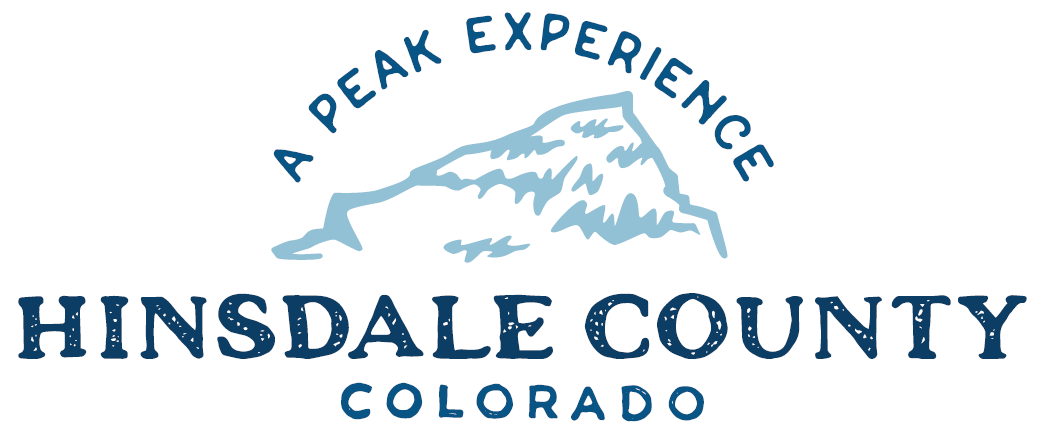 BOARD OF COUNTY COMMISSIONERS WORKSHOP & MEETINGCoursey Annex, 311 Henson Street, Lake CityWednesday, September 6, 2023 - 8 a.m.
8 AM        	OPEN DISCUSSION8:30 AM         WORKSHOP Discuss Contract Amendment with Upper Gunnison River Water Conservancy District (UGRWCD) for Funding Agreement Deadline ExtensionDiscuss Agreement for Professional Engineering Services with Schmueser Gordon Meyer, Inc.(SGM) for Design of a Replacement Water System at Wupperman CampgroundDiscuss Resolution Rescinding Stage One Fire Restrictions in the Upper Piedra Region of Unincorporated Hinsdale CountyDiscuss Requests for Letters of Concurrence for Wideband WaiverDiscuss Resolution Supporting Department of Local Affairs (DOLA) Administration Grant Application for Assessment of Solar Panels at Hill 71 Communication SiteDiscuss Resolution Establishing Realigned County Commissioner Districts in Hinsdale CountyDiscuss Licensing of Mineral County Ambulance Service Operations in Hinsdale CountyDiscuss Permission to Participate in Colorado State University (CSU) Project Allowing 3D Scanning of the Hinsdale County Courthouse Grant Application to History ColoradoDiscuss Ratification of Revised 2023 Abstract of AssessmentDiscuss Electronic Recording Technology Fund Grant for County’s Electronic Filing SystemDiscuss Memorandum of Understanding (MOU) with Grand Mesa, Uncompahgre and Gunnison (GMUG) National Forest for Hinsdale County to Act as a Cooperating Agency for a Revised Forest Plan and Environmental Impact Statement (EIS)Discuss T-Mobile West LLC Hill 71 Lease ApplicationDiscuss Advisory Ballot Questions for Possible Increased Regulations or Restrictions on Off-Highway Vehicles (OHVs) on County Roads and Motor Vehicles on Hinsdale County Road 20 and Hinsdale County Road 30CLOSE COMMISSIONER WORKSHOPOPEN COMMISSIONERS REGULAR MEETINGPledge of Allegiance Modifications to the AgendaApproval of the AgendaApproval of the MinutesCitizen Comments from the FloorREGULAR AGENDAConsider Advisory Ballot Questions for Possible Increased Regulations or Restrictions on OHVs on County Roads and Motor Vehicles on Hinsdale County Road 20 and Hinsdale County Road 30Consider Contract Amendment with UGRWCD for Funding Agreement Deadline ExtensionConsider Agreement for Professional Engineering Services with SGM for Design of a Replacement Water System at Wupperman CampgroundConsider Resolution Rescinding Stage One Fire Restrictions in the Upper Piedra Region of Unincorporated Hinsdale CountyConsider Requests for Letters of Concurrence for Wideband WaiverConsider Resolution Supporting DOLA Administration Grant Application for Assessment of Solar Panels at Hill 71 Communication SiteConsider Resolution Establishing Realigned County Commissioner Districts in Hinsdale CountyConsider Licensing of Mineral County Ambulance Service Operations in Hinsdale CountyConsider Permission to Participate in CSU Project Allowing 3D Scanning of the Hinsdale County Courthouse Grant Application to History ColoradoConsider Ratification of Revised 2023 Abstract of AssessmentConsider Electronic Recording Technology Fund Grant for County’s Electronic Filing SystemConsider MOU with GMUG National Forest for Hinsdale County to Act as a Cooperating Agency for a Revised Forest Plan and EISPRESENTATION OF BILLS TO BE PAID	REPORTS:CommissionersAdministrationBuilding OfficialRoad and BridgeEMS Director Emergency Manager Sheriff CoronerADJOURN MEETING1 PM 	RE-CONVENE WORKSHOP14. 2023 Budget Workshop #1Space is limited at the Coursey Annex to attend meetings in person. You are encouraged to attend by Zoom.Register in advance to attend this meeting by Zoom:https://us02web.zoom.us/meeting/register/tZMtdO2gqDoqG90BcdUSjaHl6l9FFI8FhzF3 After registering, you will receive a confirmation email containing information about joining the meeting.The next Commissioner’s meeting is a workshop and meeting scheduled for Wednesday, September 20, 2022, at 39284 Hwy 149, Creede, CO. The meeting will begin at 10 a.m.   Two or more Hinsdale County Commissioners may attend the Town of Lake City Board of Trustees Meeting on Wednesday, September 6, 2023, at 5:30 p.m.